السؤال الأول: اختر الإجابة الصحيحة فيما يلي:السؤال الثاني: ضع علامة ( ) أمام الإجابة صحيحة، وعلامة (  ) أمام العبارة خاطئة:السؤال الثالث:  اختر من العمود (أ) ما يناسبها من العمود (ب) فيما يلي :-السؤال الرابع:  طابق بين المصطلحات الرئيسية المذكورة والمفهوم المناسب لكل منها :)                  التفكير الناقد - الانحراف المعياري - المشكلة - المخاطر- شجرة القرار )1.                                هو مقياس التباين لمجموعة من البيانات. 2.                                التعرض لاحتمال الخسارة أو الضرر. 3.                                مخطط بياني تساعدك على اكتشاف الاحتمالات وتتبع نتائجها. 4                                 الفرق بين الوضع الحالي والهدف المنشود.5.                         عملية التفكير المدروسة في اتخاذ قرار يتعلق بوجوب قبول حكم على فكرة محددة أو رفضه أو التحفظ على القيام به.تمنياتي لكم بالتوفيقالمملكة العربية السعوديةالمملكة العربية السعودية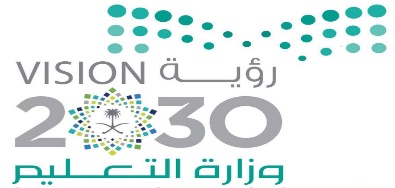 المادة : صناعة القرار في الأعمالالمادة : صناعة القرار في الأعمالوزارة التربية والتعليموزارة التربية والتعليمالصف : ثاني ثانوي/ إدارة أعمالالصف : ثاني ثانوي/ إدارة أعمالالإدارة العامة للتربية والتعليم الإدارة العامة للتربية والتعليم الزمن: الزمن: مكتب التربية والتعليم مكتب التربية والتعليم مدرسة: مدرسة: أسئلة نهاية اختبار الفصل الدراسي (   الأول   ) للعام الدراسي :  1444هـأسئلة نهاية اختبار الفصل الدراسي (   الأول   ) للعام الدراسي :  1444هـأسئلة نهاية اختبار الفصل الدراسي (   الأول   ) للعام الدراسي :  1444هـأسئلة نهاية اختبار الفصل الدراسي (   الأول   ) للعام الدراسي :  1444هـأسئلة نهاية اختبار الفصل الدراسي (   الأول   ) للعام الدراسي :  1444هـأسئلة نهاية اختبار الفصل الدراسي (   الأول   ) للعام الدراسي :  1444هـاسم المصحح : اسم المراجع : اسم المراجع : الدرجة النهائية رقما ( 40 )الدرجة النهائية رقما ( 40 )توقيعه:توقيعهتوقيعهكتابةكتابةاسم الطالب:                                                                                        رقم الجلوس:15أي مما يلي يعتبر معلومات أساسية متوفرة في الكتب والصحف والدوريات:أي مما يلي يعتبر معلومات أساسية متوفرة في الكتب والصحف والدوريات:أي مما يلي يعتبر معلومات أساسية متوفرة في الكتب والصحف والدوريات:أي مما يلي يعتبر معلومات أساسية متوفرة في الكتب والصحف والدوريات:أي مما يلي يعتبر معلومات أساسية متوفرة في الكتب والصحف والدوريات:أي مما يلي يعتبر معلومات أساسية متوفرة في الكتب والصحف والدوريات:أي مما يلي يعتبر معلومات أساسية متوفرة في الكتب والصحف والدوريات:أي مما يلي يعتبر معلومات أساسية متوفرة في الكتب والصحف والدوريات:أموقع إلكتروني                      بأساسيجمطبوعدغير رسميالوقت والفائدة أمثلة على :الوقت والفائدة أمثلة على :الوقت والفائدة أمثلة على :الوقت والفائدة أمثلة على :الوقت والفائدة أمثلة على :الوقت والفائدة أمثلة على :الوقت والفائدة أمثلة على :الوقت والفائدة أمثلة على :أالموارد البشرية                      بالمشكلات الشائعةجأساليب التكيف                     دمعيار التقييممعرفة الإجراءات، والشخصيات، وكيفية سير العمل في الشركة، تسمى:معرفة الإجراءات، والشخصيات، وكيفية سير العمل في الشركة، تسمى:معرفة الإجراءات، والشخصيات، وكيفية سير العمل في الشركة، تسمى:معرفة الإجراءات، والشخصيات، وكيفية سير العمل في الشركة، تسمى:معرفة الإجراءات، والشخصيات، وكيفية سير العمل في الشركة، تسمى:معرفة الإجراءات، والشخصيات، وكيفية سير العمل في الشركة، تسمى:معرفة الإجراءات، والشخصيات، وكيفية سير العمل في الشركة، تسمى:معرفة الإجراءات، والشخصيات، وكيفية سير العمل في الشركة، تسمى:أ‎الذاكرة التنظيميةباللوجستياتجالتفكير الجماعيدتوافق الآراءيستخدم قائد الفريق الذي يسعى إلى طلب المشورة من أعضاء المجموعة قبل اتخاذ القرار النهائي:يستخدم قائد الفريق الذي يسعى إلى طلب المشورة من أعضاء المجموعة قبل اتخاذ القرار النهائي:يستخدم قائد الفريق الذي يسعى إلى طلب المشورة من أعضاء المجموعة قبل اتخاذ القرار النهائي:يستخدم قائد الفريق الذي يسعى إلى طلب المشورة من أعضاء المجموعة قبل اتخاذ القرار النهائي:يستخدم قائد الفريق الذي يسعى إلى طلب المشورة من أعضاء المجموعة قبل اتخاذ القرار النهائي:يستخدم قائد الفريق الذي يسعى إلى طلب المشورة من أعضاء المجموعة قبل اتخاذ القرار النهائي:يستخدم قائد الفريق الذي يسعى إلى طلب المشورة من أعضاء المجموعة قبل اتخاذ القرار النهائي:يستخدم قائد الفريق الذي يسعى إلى طلب المشورة من أعضاء المجموعة قبل اتخاذ القرار النهائي:أطريقة التشاوربأسلوب القيادةجطريقة التوافقدطريقة المشورة النشطةأي مما يلي ليس من عادة المفكرين الناقدين؟أي مما يلي ليس من عادة المفكرين الناقدين؟أي مما يلي ليس من عادة المفكرين الناقدين؟أي مما يلي ليس من عادة المفكرين الناقدين؟أي مما يلي ليس من عادة المفكرين الناقدين؟أي مما يلي ليس من عادة المفكرين الناقدين؟أي مما يلي ليس من عادة المفكرين الناقدين؟أي مما يلي ليس من عادة المفكرين الناقدين؟أالتواضع الفكريبالتفكير المنهجي‎جالسخريةدالتشكيك في الافتراضاتعندما تنشئ معادلة رقمية للقرار، فهذا يعني أنك تنشئ:عندما تنشئ معادلة رقمية للقرار، فهذا يعني أنك تنشئ:عندما تنشئ معادلة رقمية للقرار، فهذا يعني أنك تنشئ:عندما تنشئ معادلة رقمية للقرار، فهذا يعني أنك تنشئ:عندما تنشئ معادلة رقمية للقرار، فهذا يعني أنك تنشئ:عندما تنشئ معادلة رقمية للقرار، فهذا يعني أنك تنشئ:عندما تنشئ معادلة رقمية للقرار، فهذا يعني أنك تنشئ:عندما تنشئ معادلة رقمية للقرار، فهذا يعني أنك تنشئ:أعرضا تقديميًابنموذجًاجتوافقا في الآراءدوثيقة تحليليةتنقسم المخططات الدائرية إلى قطاعات تسمى:تنقسم المخططات الدائرية إلى قطاعات تسمى:تنقسم المخططات الدائرية إلى قطاعات تسمى:تنقسم المخططات الدائرية إلى قطاعات تسمى:تنقسم المخططات الدائرية إلى قطاعات تسمى:تنقسم المخططات الدائرية إلى قطاعات تسمى:تنقسم المخططات الدائرية إلى قطاعات تسمى:تنقسم المخططات الدائرية إلى قطاعات تسمى:أمخططات مستديرةبمخططات مساحيةجمخططات دائريةدمخططات شرائحأي مما يلي جيب عليك تجنبه قبل اتخاذ القرار :أي مما يلي جيب عليك تجنبه قبل اتخاذ القرار :أي مما يلي جيب عليك تجنبه قبل اتخاذ القرار :أي مما يلي جيب عليك تجنبه قبل اتخاذ القرار :أي مما يلي جيب عليك تجنبه قبل اتخاذ القرار :أي مما يلي جيب عليك تجنبه قبل اتخاذ القرار :أي مما يلي جيب عليك تجنبه قبل اتخاذ القرار :أي مما يلي جيب عليك تجنبه قبل اتخاذ القرار :أتقييم المعايير                         بانتظار الحل المثاليجتصنيف البدائل                     داختيار طريقة التقييميصف التفكير التباعدي عمليات التفكير وأساليبها المستخدمه لـ:يصف التفكير التباعدي عمليات التفكير وأساليبها المستخدمه لـ:يصف التفكير التباعدي عمليات التفكير وأساليبها المستخدمه لـ:يصف التفكير التباعدي عمليات التفكير وأساليبها المستخدمه لـ:يصف التفكير التباعدي عمليات التفكير وأساليبها المستخدمه لـ:يصف التفكير التباعدي عمليات التفكير وأساليبها المستخدمه لـ:يصف التفكير التباعدي عمليات التفكير وأساليبها المستخدمه لـ:يصف التفكير التباعدي عمليات التفكير وأساليبها المستخدمه لـ:أتوليد افكار              بإيجاد حجج مقنعة                جاختيار أفضل بديل               دالتغلب على مقاومة التغييرنوع البيانات التي يجب ان تجمعها لحل مشكلة عدم رضا العملاء عن منتج او خدمة:نوع البيانات التي يجب ان تجمعها لحل مشكلة عدم رضا العملاء عن منتج او خدمة:نوع البيانات التي يجب ان تجمعها لحل مشكلة عدم رضا العملاء عن منتج او خدمة:نوع البيانات التي يجب ان تجمعها لحل مشكلة عدم رضا العملاء عن منتج او خدمة:نوع البيانات التي يجب ان تجمعها لحل مشكلة عدم رضا العملاء عن منتج او خدمة:نوع البيانات التي يجب ان تجمعها لحل مشكلة عدم رضا العملاء عن منتج او خدمة:نوع البيانات التي يجب ان تجمعها لحل مشكلة عدم رضا العملاء عن منتج او خدمة:نوع البيانات التي يجب ان تجمعها لحل مشكلة عدم رضا العملاء عن منتج او خدمة:أاستطلاع الرأي      بتقارير الموظفين وسجلاتهم          جمصادر ثانوية          دسجلات المنظمات والجمعيات الخيريةمن أبرز طرق حل المشكلات:من أبرز طرق حل المشكلات:من أبرز طرق حل المشكلات:من أبرز طرق حل المشكلات:من أبرز طرق حل المشكلات:من أبرز طرق حل المشكلات:من أبرز طرق حل المشكلات:من أبرز طرق حل المشكلات:أجمع البياناتباجر المقابلاتجتحديد المشكلةداتخاذ القرارلجمع المعلومات عدة طرق:لجمع المعلومات عدة طرق:لجمع المعلومات عدة طرق:لجمع المعلومات عدة طرق:لجمع المعلومات عدة طرق:لجمع المعلومات عدة طرق:لجمع المعلومات عدة طرق:لجمع المعلومات عدة طرق:أإلكترونيبأساسيجمطبوعدجميع ما سبقمن ضمن العناصر الرئيسية لإنشاء مخطّط شجرة القرار:من ضمن العناصر الرئيسية لإنشاء مخطّط شجرة القرار:من ضمن العناصر الرئيسية لإنشاء مخطّط شجرة القرار:من ضمن العناصر الرئيسية لإنشاء مخطّط شجرة القرار:من ضمن العناصر الرئيسية لإنشاء مخطّط شجرة القرار:من ضمن العناصر الرئيسية لإنشاء مخطّط شجرة القرار:من ضمن العناصر الرئيسية لإنشاء مخطّط شجرة القرار:من ضمن العناصر الرئيسية لإنشاء مخطّط شجرة القرار:أاستخدم نموذج القراربقارن الشيء بشبيههجفكر في النتائجدقيم المتغيرات غير الموضوعيةالغرض من بيان المشكلة هو:الغرض من بيان المشكلة هو:الغرض من بيان المشكلة هو:الغرض من بيان المشكلة هو:الغرض من بيان المشكلة هو:الغرض من بيان المشكلة هو:الغرض من بيان المشكلة هو:الغرض من بيان المشكلة هو:أتحديد السبببتحديد الحلجإسناد المسؤوليةدوصف مشكلة واحدةعندما تجمع قيم العناصر ثم تقسمها على هذه العناصر فإنك تحسب:عندما تجمع قيم العناصر ثم تقسمها على هذه العناصر فإنك تحسب:عندما تجمع قيم العناصر ثم تقسمها على هذه العناصر فإنك تحسب:عندما تجمع قيم العناصر ثم تقسمها على هذه العناصر فإنك تحسب:عندما تجمع قيم العناصر ثم تقسمها على هذه العناصر فإنك تحسب:عندما تجمع قيم العناصر ثم تقسمها على هذه العناصر فإنك تحسب:عندما تجمع قيم العناصر ثم تقسمها على هذه العناصر فإنك تحسب:عندما تجمع قيم العناصر ثم تقسمها على هذه العناصر فإنك تحسب:أالمتوسط الحسابيبالوسيطجالمنوالدالمعيار الحسابي15الملاحظة من أهم أوجه استراتيجية حل المشكلات، وهي أحد الطرق الفعالة في جمع المعلومات المفيدةيعد المقال في مجلة مصدر أساسي للمعلومات حول مشكلة ماالطريقة التي تعتمد فيها على خبرتك السابقة بشيء ما دون الحاجة الى اكتشافه أو تعلمه هي الطريقة القياسيةالعصف الذهني أداة إبداعية قوية يمكن استخدامها لتوليد الأفكار والبدائليشجعك التكيف الاجتماعي على قبول التقاليد والقيم الخاصة بمجموعتك‎ الاجتماعيةيستخدم التفكير التباعدي في المراحل الأولى من مراحل البحث عن حل لمشكلة ما لتساعد في تقليص عدد كبير من الخيارات المطروحة إلى مجموعة أفكار مقبولةتتمثل الخطوة الأخيرة المطلوبة من المجموعة المكلفة بحل المشكلة في وضع خطة لتنفيذ الحل المطروح تعرف أيضا بـ خطة العملمن المهم إشراك جميع العاملين في بيان المشكلةالخرائط الذهنية عبارة عن رسوم بيانية تمثل أفكارك وتحفز إبداعكيعرف المتوسط الحسابي بأنه معدل مجموعة من المعلومات     تتشابه الطريقة التشاورية وطريقة القيادة من حيث أن القائد لا يتخذ القرارات النهائية في الطريقتينعادة ما يعتبر العصف الذهني أحد عناصر التفكير التباعدي. ولكن عند استخدامه بطريقة عكسية، قد يتحول إلى أداة تقاربية مفيدةيستخدم المخطط الشريطي أشرطة مستطيلة لعرض قيم البياناتيشجعك التكيف الاجتماعي على عدم قبول التقاليد والقيم الخاصة بمجموعتك‎ الاجتماعيةمفهوم النجاح يحدد حلاً ناجحًا باستخدام مقاييس غير موضوعية5(  أ   )الحرف الصحيح(  ب  ) إدارة وتيرة التغيير خطوات حل المشكلة المخططات المساحيةمن العناصر الرئيسية لتطوير البدائل الوسيط يتقبل الناس التغيير بشكل أفضل عندما يتسنى لهم الوقت الكافي للتأقلم معه اتخاذ القرار يقارن متغيرين أو أكثر بمرور الوقت فكر بإبداعهي تلك النقطة التي تفصل القيم الأعلى عن القيم الأدنى.5